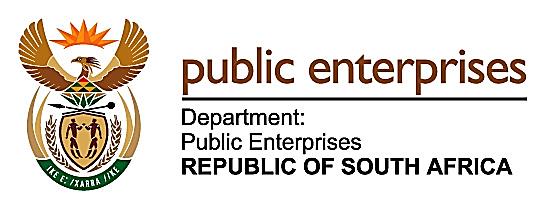 MINISTRY PUBLIC ENTERPRISESREPUBLIC OF SOUTH AFRICA  Private Bag X15, Hatfield, 0028   Suite 301 InfoTech Building 1090 Acadia Street Hatfield Tel: 012 431 1118/1150 Fax: 012 431 1039 Private Bag X9079, Cape Town, 8000 Fax: 021 465 2381PQ 687.	Ms N W A Mazzone (DA) to ask the Minister of Public Enterprises:(1)	Whether Alexkor SOC Ltd concluded any contracts with a certain company (name furnished) (a) in each of the past five financial years and (b) since 1 April 2017; if so, (i) what are the relevant details and (ii) what is the purpose of each contract concluded with the specified company;(2)	whether Alexkor SOC Ltd ensured that the company complied with all relevant black economic empowerment legislation before contracting any services from the company; if not, why not; if so, what are the relevant details?	NW761EReply:The parliamentary question has been forward to Alexkor and the Ministry of Public Enterprises awaits their urgent response. Further information will be conveyed to Parliament as soon as the response is received.